WGA Annual Open Community Art ExhibitionEntry Rules, Awards Policy, Category Descriptions, & Entry LabelsAll are welcome!Please read all carefully! We are still at the NEW LOCATION!ALL ENTRIES AND FEES SHALL BE IN these two (2) weeks BEFORE Exhibit start date! Do it NOW!if an entrant brings their artwork in any time after the deadline date the fee will be, besides the entry fee cost, an additional $10 per each additional entry! Send in your application and fee as soon as you can!ARTWORK Delivery Date and Times: Friday of that weekend from 4:00 to 6:00PMNEW Location: First Baptist Church,  3 Winn St., Woburn Center, Use rear entrance on Park Street!Exhibition Times: Saturday, 3:00-7:00PMArtwork must be picked up: Sunday, 12:30-1:30PMThe First Baptist Church nor the Woburn Guild of Artists is responsible for any artworks brought in to, during, or after the exhibit.Entries that do not follow all rules may not be accepted!_____________________________________Entry RulesBecause of the monetary prizes, ribbons, and various publicity articles, it is essential, and with all good faith intentions, that every entry is on the same playing field, and no one has more of an advantage to gain awards than anyone else. The only exception concerns members vs. non-members on a couple of topics.Read further on to see those distinctions.All entrants are obligated to follow all rules and regulations for participation in WGA art exhibitions.  Any entries that do not follow all rules may not be accepted! Entries accepted after the deadline date will pay an additional $10 for each entry!EligibilityEntrants can be Guild members, non-members, Middle School, or High School students. Entries must be original artwork, not copied from another's artwork, and must not have been previously exhibited in a WGA judged Guild exhibition.EntriesMembers are allowed four (4) entries. Non-members are allowed two (2) entries. Entry FeesMember Adults – Each entry is $5Non-Member Adults - Each entry is $10Member Students - One fee of $5 for One (1) or Two (2) entries.Non-Member Students - One fee of $7 for One (1), or $12 for Two (2) entries. Maximum size via all sides is 40”. Larger entries will cost an additional $10 each for extra specific work involved and space allowances.Category RulesIf there are less than three (3) artisans (not artworks) in a category (see below), their entries will be forwarded into the next appropriate category deemed and chosen by the Chair and the Exhibition Committee, or may be moved into the Mixed Media category.Entry Deliveries and Pick-upsArtwork must be delivered and picked-up on the date and times specified!Artwork not picked up by the time given, may be charged a $5 per day, per entry holding fee, paid in cash to the Guild. The fee may be used toward exhibition expenses. Artwork will not be allowed to be removed early unless approved by the Chair! Exhibitors are totally responsible for their artwork. The Guild does not assume any responsibility or liability for loss, breakage, fire, theft, acts of God, etc. IdentificationThe Exhibition Identification Labels given below, identify each artwork entry. The Labels must be filled out completely, legibly, and affixed close to, or on the top back of each artwork entry.Entry Form DeadlineAll entry forms and fees should be received prior to the deadline date!Being that the Exhibition Catalogue pamphlet has to be printed, no entry will be logged in the pamphlet for those who file after the deadline date.FramingAll flat artwork that is to be judged, must be securely framed and wired.Sawtooth clips or other unprofessional hangers will not be accepted.Unframed Gallery Canvases will be accepted if wired properly! 3D type artwork does not need a frame.Students however may have their artworks matted, or in a protective professional plastic/mylar artwork covering and may also be framed if desired.Mini ArtThere will be a special area set up for members to display some of their mini-art pieces, and some of their card packages for sale. Packages should be labeled with the Artist’s identification. Each sale and tax is the responsibility of the artist.If available, and by the Chair’s approval, members and non-members may request a small six-foot area to set up their own table and will be charged an appropriate fee._____________________________________WGA Awards PolicyThe Guild hires diversified professional judges for the exhibition’s judging.Below is the WGA awards policy that judges follow when giving the awards.If the judge’s feel that they do not deem any notable works in any particular category, it is honored per their discretion. Four ribbons may be given as First Place, Second Place, Third Place, and Honorable Mention, if so deserved by the Judge’s.Ribbon AwardsPer each Category:10 or more Artists (not artworks)…..		4 Ribbons6-9 Artists.............................................	3 Ribbons4-5 Artists.............................................	2 Ribbons3 Artists.................................................	1 RibbonParticipants may only sponsor awards in categories they are not competing.One artist, with more than one entry in a category, may only receive one ribbon in that category.Members winning an “Amateur" award twice shall be considered professional thereafter, in a Woburn Guild of Artists exhibition.The Judges shall establish "Best in Show" before awarding First Place ribbons.The Judges may only write a critique on all First Place winners, Student and Amateur awards, and the Best of Show.Members Awards1 "Best in Show", by a member!1 "Student" member Special Award1 "Amateur" member Special AwardVoted Awards:1 "Peoples Choice" Award, voted on by all show attendees over the age of 12.1 "Most Improved" member Award, judged by the Board, and if applicable.Other Special Awards may be added according to the exhibition such as a "Sponsors’ Award"._____________________________________WGA Exhibition Category DescriptionsBelow are the official WGA descriptions and best definitions of exhibition categories, for any works of art entered into a Woburn Guild of Artists Exhibition.Please read and understand each Category carefully.Oil and AcrylicAny artwork comprised of using Oil, or linseed-based paint, and oil paint mediums. May have a graphite or similar sketch base. May also have an acrylic gesso base and/or other water base, i.e., Casein, Tempera, etc., only up to the underpainting.An artwork comprised of acrylic water based paint and mediums. May have a graphite or similar sketch base. May also have an acrylic gesso base and/or other water base, i.e., Watercolor, etc., only up to the underpainting.Watercolor and PastelsAny artwork comprised of a water based medium, except acrylic, but including Watercolor, Casein, Tempera, Gouache, etc. Also, Pastels, in professional circles, have always been considered paintings. Pastel may have a watercolor wash as an underpainting.Craft Smiths, 3DAny base of materials, either sculptured (added to), or carved (taken from), molded or poured to obtain a finished piece of artwork. Include block printing, jewelry, needlework, etc. juried per the Chair’s authority and the Boards discretion.Dry Media Any artwork using a stylus or pen type of instrument, including Pencil, Graphite, Charcoal, Conte, Crayon, and Pen and Ink. Photography Any photographic printed image obtained from the use of any type of camera and format. The image can only be manipulated photographically. Digital manipulation is limited only to cropping, burning, and dodging, by value, and minor color correction. (see Graphics below)Graphics - Computer Generated/Manipulated A photographic or artistic printed image that has been manipulated or devised using computer software and hardware devices. Any digital manipulation is acceptable.Mixed Media Any artwork comprised of using more than one medium. The mix of any two or more categories, with the exceptions in the categories noted above that allow such.Student Any artwork done by a school student and accepted by the Board._____________________________________Exhibition Entry LabelsAll participants, members/non-members, may use these labels. Please see “Eligibility” rules deadline dates, & fees, on the “Helpful Information” page.  All Entry Rules must be followed!Categories:  Oil/Acrylic, Watercolor, Sculpture/Carving/Handcraft, Photography, Graphics, Dry Media, Mixed Media, Student.Cut and attach each of the completed labels to the back of your appropriate artworks.!--------------------------------------------------------------------------------------------------------------------------------------------------------Artist:  	_Phone:_____________________Email:	 	q  Member     q  Non-Member      q  Jr. High Student      q  Sr. High Student     q  AmateurTitle #1  		  Category/Medium  	Price  	 Attach this completed label to the back of artwork #1!--------------------------------------------------------------------------------------------------------------------------------------------------------Artist:  	_Phone:_____________________Email:	 	q  Member     q  Non-Member      q  Jr. High Student      q  Sr. High Student     q  AmateurTitle #2  		  Category/Medium  	Price  	 Attach this completed label to the back of artwork #2!--------------------------------------------------------------------------------------------------------------------------------------------------------Artist:  	_Phone:_____________________Email:	 	q  Member     q  Non-Member      q  Jr. High Student      q  Sr. High Student     q  AmateurTitle #3  		  Category/Medium  	Price  	 Attach this completed label to the back of artwork #3!--------------------------------------------------------------------------------------------------------------------------------------------------------Artist:  	_Phone:_____________________Email:	 	q  Member     q  Non-Member      q  Jr. High Student      q  Sr. High Student     q  AmateurTitle #4  		  Category/Medium  	Price  	 Attach this completed label to the back of artwork #4!-------------------------------------------------------------------------------------------------------------------------------------------------------- Entry Form Complete and return this portion, two (2) weeks  prior to the deadline date, with entry fees, to:             The Woburn Guild of Artists, Inc., 22 School Street, Woburn, MA 01801Artist:  	_Phone:_____________________Email:	 	q  Member     q  Non-Member      q  Jr. High Student      q  Sr. High Student     q  AmateurTitle #1  	Medium  	$  	 Title #2  	Medium  	$  	 Title #3  	Medium  	$  	 Title #4  	Medium  	$  	No commission will be charged for any sale.Release I understand and agree that the Woburn Guild of Artists, Inc., or any of its parties, is notresponsible for any loss or damage to any artwork/entries submitted into and for the exhibition.I release the Woburn Guild of Artists, Inc. and its parties, for liability due to damage, loss, theft, fire, acts of God, etc.Artist’s Signature 	Date  	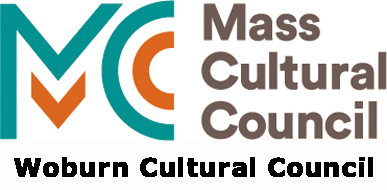 